Номинация: традиционный кроссвордНоминация: кроссворд-поделкаПрограмма 
Всероссийского конкурса кроссвордов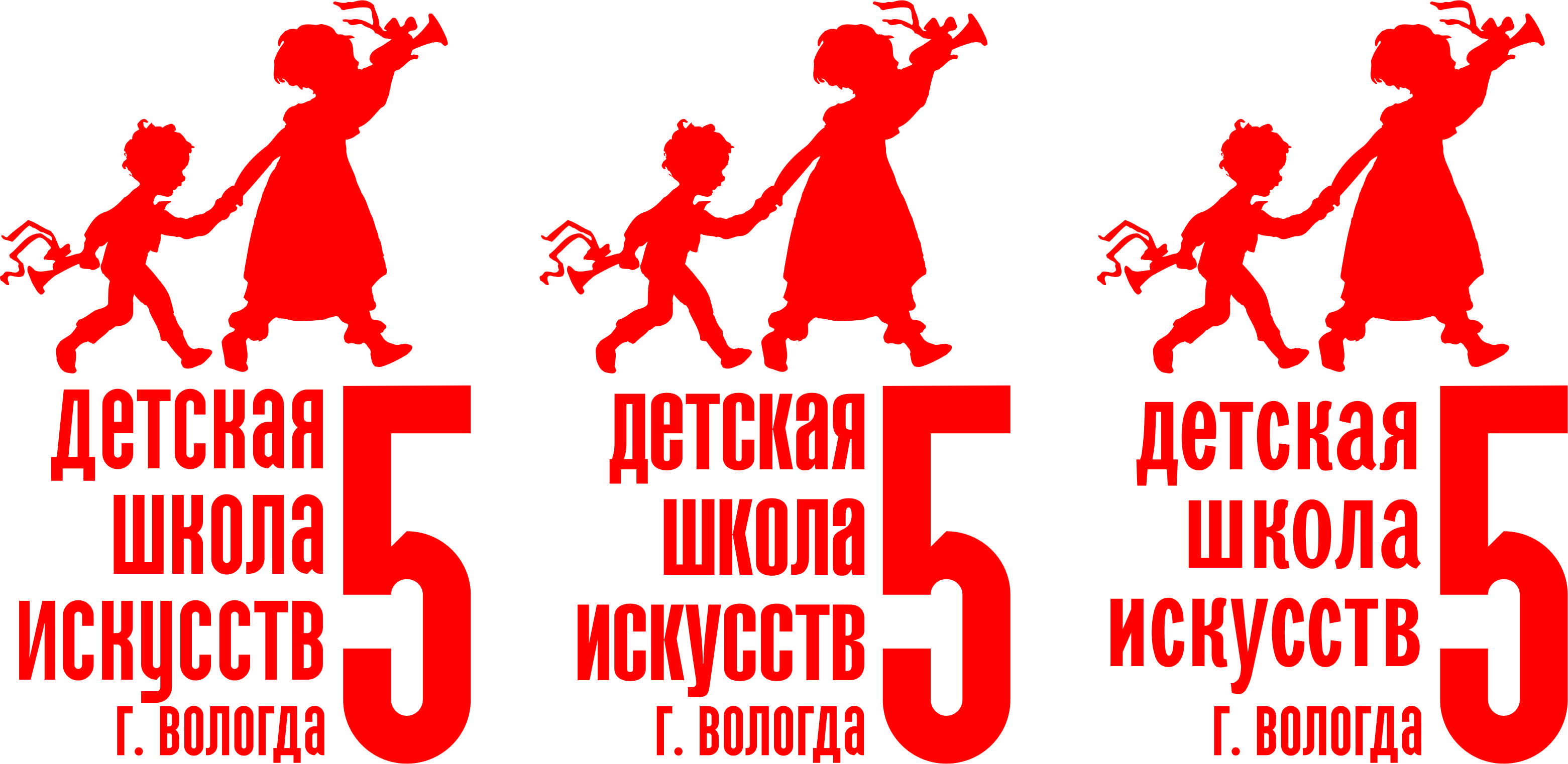 «Музыкальный лабиринт»                                               МАУДО  «ДШИ № 5» г.Вологды5 июня  2020 года№Фамилия, имя, возрастШкола, классКроссвордПреподавательРешение комиссии1Джуманиязова АйнурМБУ ДО «ДМШ № 4» г. Вологды2 классТрадиционный кроссвордСтрументова Ольга Александровна Лауреат 2 степени2Дудковская АнастасияМБУДО «Федотовская ДШИ»3 классТрадиционный кроссворд «Музыкальное напряжение»Савватеева Нина ПавловнаЛауреат 2 степени3Захарова ВасилисаМБУ ДО «ДМШ № 4» г. Вологды5 классТрадиционный кроссворд «В.Моцарт»Копылова Татьяна ВасильевнаЛауреат 1 степени4Иванова ДарьяМБУДО «Великоустюгская ДШИ»7 классКроссворд «Музыкальный лабиринт»Чернова Маргарита АлексеевнаЛауреат 3 степени5Лахмина ФаинаМАУДО «ДШИ № 5» г. Вологды5 классТрадиционный кроссвордЛейкина Мария ЛеонидовнаЛауреат 3 степени6Малов АнтонМБУ ДО «ДМШ № 4» г. Вологды4 классТрадиционный кроссвордШубина Маргарита АлександровнаЛауреат 2 степени7Матаёва ОльгаМБУ ДО «ДМШ № 4» г. Вологды3 классТрадиционный кроссворд «Бесконечная музыка»Шубина Маргарита АлександровнаЛауреат 1 степени8Медведева ВикторияМАУДО «ДШИ № 5» г. Вологды2 классТрадиционный кроссворд «В волшебной стране музыки»Стрежнева Татьяна ЮрьевнаЛауреат 2 степени9Набатова ПолинаМБУ ДО «ДМШ № 4» г. Вологды4 классТрадиционный кроссвордШубина Маргарита АлександровнаЛауреат 3 степени10Овинникова ЛилианаМБУ ДО «ДМШ № 4» г. Вологды4 классТрадиционный кроссвордКопылова Татьяна ВасильевнаЛауреат 3 степени11Пискунова КристинаМБУДО «Федотовская ДШИ»4 классТрадиционный кроссворд «Великие композиторы»Савватеева Нина ПавловнаЛауреат 2 степени12Сахарова АнастасияМБУ ДО «ДМШ № 4» г. Вологды1 классТрадиционный кроссвордКопылова Татьяна ВасильевнаЛауреат 2 степени13Трухачев ЕгорМБУДО «Федотовская ДШИ»6 классМузыкальный кроссворд Савватеева Нина ПавловнаЛауреат 2 степени14Чебыкина ЕвангелинаМБУ ДО «ДМШ № 4» г. Вологды4 классТрадиционный кроссвордКопылова Татьяна ВасильевнаЛауреат 3 степени15Чебыкина ЭлеонораМБУ ДО «ДМШ № 4» г. Вологды1 классТрадиционный кроссвордКопылова Татьяна ВасильевнаЛауреат 1 степени16Шипицына АлевтинаМАУДО «ДШИ № 5» г. Вологды6 классТрадиционный кроссвордЛейкина Мария ЛеонидовнаЛауреат 3 степени17Шумилов СавваМБУ ДО «ДМШ № 4» г. Вологды3 классТрадиционный кроссвордШубина Маргарита АлександровнаЛауреат 2 степени№Фамилия, имя, возрастШкола, классКроссвордПреподавательРешение комиссии1Голдабин ДмитрийМАУДО 
«ДШИ № 5» 
г. Вологды 
6 классТрадиционный кроссвордОльховская Татьяна ФедоровнаЛауреат 1 степени2Молвичева СофияМАУДО «ДШИ № 5» г. Вологды5 классКроссворд-пазл «Сольфеджио»Лейкина Мария ЛеонидовнаЛауреат 1 степени3Щукин ЕгорМАУДО «ДШИ № 5» г. Вологды2 классКроссворд-поделкаШорохова Наталья ГеннадьевнаЛауреат 1 степени